Northern Arizona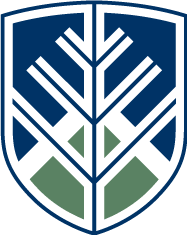 UniversityCollege of EducationOffice of the Dean		Northern Arizona University	928-523-7139                                                                        PO Box 5774                                928-523-8700 Fax				Flagstaff, AZ 86011-5774	www.coe.nau.eduDean’s Travel Grant Program Application We’ll prepare you to be a leader in education—so you can make a difference for the rest of your life.Submit application to the Dean’s Office one month prior to the actual travel date. Submit electronically application form and any attachments in a single attachment to COE-Dean@nau.eduFaculty Name:Faculty Name:Faculty Name:Rank/Tenure Status:Rank/Tenure Status:Rank/Tenure Status:AcademicUnit:Conference name, location and dates:Conference name, location and dates:Conference name, location and dates:Conference name, location and dates:Conference name, location and dates:Conference name, location and dates:Conference name, location and dates:Title of accepted paper or presentation:Title of accepted paper or presentation:Title of accepted paper or presentation:Title of accepted paper or presentation:Title of accepted paper or presentation:Title of accepted paper or presentation:Title of accepted paper or presentation:IRB Approved? Y/N _______If yes, please provide a copy of your approval with your submission.IRB Approved? Y/N _______If yes, please provide a copy of your approval with your submission.IRB Approved? Y/N _______If yes, please provide a copy of your approval with your submission.IRB Approved? Y/N _______If yes, please provide a copy of your approval with your submission.IRB Approved? Y/N _______If yes, please provide a copy of your approval with your submission.IRB Approved? Y/N _______If yes, please provide a copy of your approval with your submission.IRB Approved? Y/N _______If yes, please provide a copy of your approval with your submission.In a few sentences, briefly address how this research presentation meets the following criteria for funding:Significance of work.  The extent to which the research has the potential to positively impact the faculty member’s course(s), academic program, activities in the College of Education, or their academic discipline.Disciplined Inquiry.  Research should be theoretically grounded and/or evidence-based, using the best practices endorsed by their professional disciplines. Congruent with Faculty Member’s Research Agenda and Statement of Expectations.  The research supports the faculty member’s commitment to his or her goal-focused research agenda, which can lead to important contributions to their professional disciplines and the college. Connection to the COE Mission and goals.  The research is aligned with the goals stated in the COE Strategic Plan and/or the conceptual framework of the Professional Education Unit at Northern Arizona University.In a few sentences, briefly address how this research presentation meets the following criteria for funding:Significance of work.  The extent to which the research has the potential to positively impact the faculty member’s course(s), academic program, activities in the College of Education, or their academic discipline.Disciplined Inquiry.  Research should be theoretically grounded and/or evidence-based, using the best practices endorsed by their professional disciplines. Congruent with Faculty Member’s Research Agenda and Statement of Expectations.  The research supports the faculty member’s commitment to his or her goal-focused research agenda, which can lead to important contributions to their professional disciplines and the college. Connection to the COE Mission and goals.  The research is aligned with the goals stated in the COE Strategic Plan and/or the conceptual framework of the Professional Education Unit at Northern Arizona University.In a few sentences, briefly address how this research presentation meets the following criteria for funding:Significance of work.  The extent to which the research has the potential to positively impact the faculty member’s course(s), academic program, activities in the College of Education, or their academic discipline.Disciplined Inquiry.  Research should be theoretically grounded and/or evidence-based, using the best practices endorsed by their professional disciplines. Congruent with Faculty Member’s Research Agenda and Statement of Expectations.  The research supports the faculty member’s commitment to his or her goal-focused research agenda, which can lead to important contributions to their professional disciplines and the college. Connection to the COE Mission and goals.  The research is aligned with the goals stated in the COE Strategic Plan and/or the conceptual framework of the Professional Education Unit at Northern Arizona University.In a few sentences, briefly address how this research presentation meets the following criteria for funding:Significance of work.  The extent to which the research has the potential to positively impact the faculty member’s course(s), academic program, activities in the College of Education, or their academic discipline.Disciplined Inquiry.  Research should be theoretically grounded and/or evidence-based, using the best practices endorsed by their professional disciplines. Congruent with Faculty Member’s Research Agenda and Statement of Expectations.  The research supports the faculty member’s commitment to his or her goal-focused research agenda, which can lead to important contributions to their professional disciplines and the college. Connection to the COE Mission and goals.  The research is aligned with the goals stated in the COE Strategic Plan and/or the conceptual framework of the Professional Education Unit at Northern Arizona University.In a few sentences, briefly address how this research presentation meets the following criteria for funding:Significance of work.  The extent to which the research has the potential to positively impact the faculty member’s course(s), academic program, activities in the College of Education, or their academic discipline.Disciplined Inquiry.  Research should be theoretically grounded and/or evidence-based, using the best practices endorsed by their professional disciplines. Congruent with Faculty Member’s Research Agenda and Statement of Expectations.  The research supports the faculty member’s commitment to his or her goal-focused research agenda, which can lead to important contributions to their professional disciplines and the college. Connection to the COE Mission and goals.  The research is aligned with the goals stated in the COE Strategic Plan and/or the conceptual framework of the Professional Education Unit at Northern Arizona University.In a few sentences, briefly address how this research presentation meets the following criteria for funding:Significance of work.  The extent to which the research has the potential to positively impact the faculty member’s course(s), academic program, activities in the College of Education, or their academic discipline.Disciplined Inquiry.  Research should be theoretically grounded and/or evidence-based, using the best practices endorsed by their professional disciplines. Congruent with Faculty Member’s Research Agenda and Statement of Expectations.  The research supports the faculty member’s commitment to his or her goal-focused research agenda, which can lead to important contributions to their professional disciplines and the college. Connection to the COE Mission and goals.  The research is aligned with the goals stated in the COE Strategic Plan and/or the conceptual framework of the Professional Education Unit at Northern Arizona University.In a few sentences, briefly address how this research presentation meets the following criteria for funding:Significance of work.  The extent to which the research has the potential to positively impact the faculty member’s course(s), academic program, activities in the College of Education, or their academic discipline.Disciplined Inquiry.  Research should be theoretically grounded and/or evidence-based, using the best practices endorsed by their professional disciplines. Congruent with Faculty Member’s Research Agenda and Statement of Expectations.  The research supports the faculty member’s commitment to his or her goal-focused research agenda, which can lead to important contributions to their professional disciplines and the college. Connection to the COE Mission and goals.  The research is aligned with the goals stated in the COE Strategic Plan and/or the conceptual framework of the Professional Education Unit at Northern Arizona University.BudgetBudgetBudgetBudgetBudgetBudgetConference registration:Conference registration:Conference registration:Conference registration:Conference registration:Conference registration:Conference registration:Airfare/mileage:Airfare/mileage:Airfare/mileage:Airfare/mileage:Airfare/mileage:Airfare/mileage:Airfare/mileage:Lodging:Lodging:Lodging:Lodging:Lodging:Lodging:Meals/per diem:Meals/per diem:Meals/per diem:Meals/per diem:Meals/per diem:Meals/per diem:Local transportation:Local transportation:Local transportation:Local transportation:Local transportation:Local transportation:Total cost of trip: Total cost of trip: Total cost of trip: Total cost of trip: Total cost of trip: Total cost of trip: Total cost of trip: Contribution from academic unit:Contribution from academic unit:Contribution from academic unit:Contribution from academic unit:Contribution from academic unit:Contribution from academic unit:Contribution from college:Contribution from college:Contribution from college:Contribution from college:Contribution from college:Contribution from college:Contribution from other sources:Contribution from other sources:Contribution from other sources:Contribution from other sources:Contribution from other sources:Contribution from other sources:Alternate sources of funding:Alternate sources of funding:Alternate sources of funding:Alternate sources of funding:Alternate sources of funding:Alternate sources of funding:Total sources of funding:Total sources of funding:Total sources of funding:Total sources of funding:Total sources of funding:Total sources of funding:Total sources of funding:Uncovered costs:Uncovered costs:Uncovered costs:Uncovered costs:Uncovered costs:Uncovered costs:Uncovered costs:Amount requested from the Dean’s Travel Grant Program:Amount requested from the Dean’s Travel Grant Program:Amount requested from the Dean’s Travel Grant Program:Amount requested from the Dean’s Travel Grant Program:Amount requested from the Dean’s Travel Grant Program:Amount requested from the Dean’s Travel Grant Program:Amount requested from the Dean’s Travel Grant Program:Employee Signature:Employee Signature:Employee Signature:Employee Signature:Employee Signature:Employee Signature:DateDateFor Office Use Only:For Office Use Only:For Office Use Only:For Office Use Only:For Office Use Only:For Office Use Only:For Office Use Only:Chair/Coordinator’s Signature:Chair/Coordinator’s Signature:Chair/Coordinator’s Signature:Chair/Coordinator’s Signature:Chair/Coordinator’s Signature:Chair/Coordinator’s Signature:DateDateDean’s Signature:Dean’s Signature:Dean’s Signature:Dean’s Signature:Dean’s Signature:Dean’s Signature:DateDateDean’s Office Commitment:________________________Dean’s Office Commitment:________________________Dean’s Office Commitment:________________________Dean’s Office Commitment:________________________Dean’s Office Commitment:________________________Dean’s Office Commitment:________________________Dean’s Office Commitment:________________________Date of most recent award from Dean’s Office: ________________Date of most recent award from Dean’s Office: ________________Date of most recent award from Dean’s Office: ________________Date of most recent award from Dean’s Office: ________________Date of most recent award from Dean’s Office: ________________Date of most recent award from Dean’s Office: ________________Date of most recent award from Dean’s Office: ________________